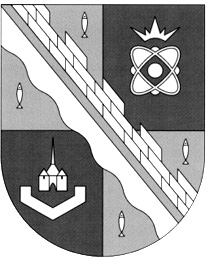                            администрация МУНИЦИПАЛЬНОГО ОБРАЗОВАНИЯ                                             СОСНОВОБОРСКИЙ ГОРОДСКОЙ ОКРУГ  ЛЕНИНГРАДСКОЙ ОБЛАСТИ                             постановление                                                    от 21/09/2023 № 2691О внесении изменений в постановление администрацииСосновоборского городского округа от 26.10.2020 № 2118«Об утверждении Положения о системах оплаты трудав муниципальных учреждениях Сосновоборскогогородского округа по видам экономической деятельности»	В соответствии с Трудовым кодексом Российской Федерации, постановлением Правительства Ленинградской области от 30.04.2020 № 262 «Об утверждении Положения о системах оплаты труда в государственных учреждениях Ленинградской области по видам экономической деятельности и признании утратившими силу полностью или частично отдельных постановлений Правительства Ленинградской области» и в целях уточнения перечня должностей работников прочих муниципальных учреждений, относимых к основному персоналу, для расчета  группы по оплате труда руководителей муниципальных учреждений Сосновоборского городского округа, администрация Сосновоборского городского округа п о с т а н о в л я е т:Внести в постановление администрации Сосновоборского городского округа от 26.10.2020 № 2118 «Об утверждении Положения о системах оплаты труда в муниципальных учреждениях Сосновоборского городского округа по видам экономической деятельности» (далее-Положение) следующие изменения и дополнения:В разделе 2 «Межуровневые коэффициенты по должностям работников культуры, искусства и кинематографии» приложения 3 к Положению первую строку пункта «Должности, не включенные в ПКГ» дополнить должностью «научный сотрудник».Пункт 1 «Перечень должностей работников муниципальных учреждений Сосновоборского городского округа, не отнесенных к определенным видам экономической деятельности, относимых к основному персоналу» Приложения 7 к Положению дополнить подпунктом 1.3. следующего содержания:«1.3. Перечень должностей работников муниципального автономного учреждения «Центр обслуживания школ», относимых к основному персоналу:Заведующий производством.»Общему отделу администрации обнародовать настоящее постановление на электронном сайте городской газеты «Маяк».Отделу по связям с общественностью (пресс-центр) комитета по общественной безопасности и информации администрации разместить настоящее постановление на официальном сайте Сосновоборского городского округа.Настоящее постановление вступает в силу со дня официального обнародования и распространяется на правоотношения, возникшие с 01 сентября 2023 года.Контроль за исполнением настоящего постановления оставляю за собой.Первый заместитель главы администрацииСосновоборского городского округа                  		                                           С.Г.ЛютиковИсп.: Фунгуева Яна Андреевна т.(81369)2-21-76 Бюджетный отдел БОСОГЛАСОВАНО: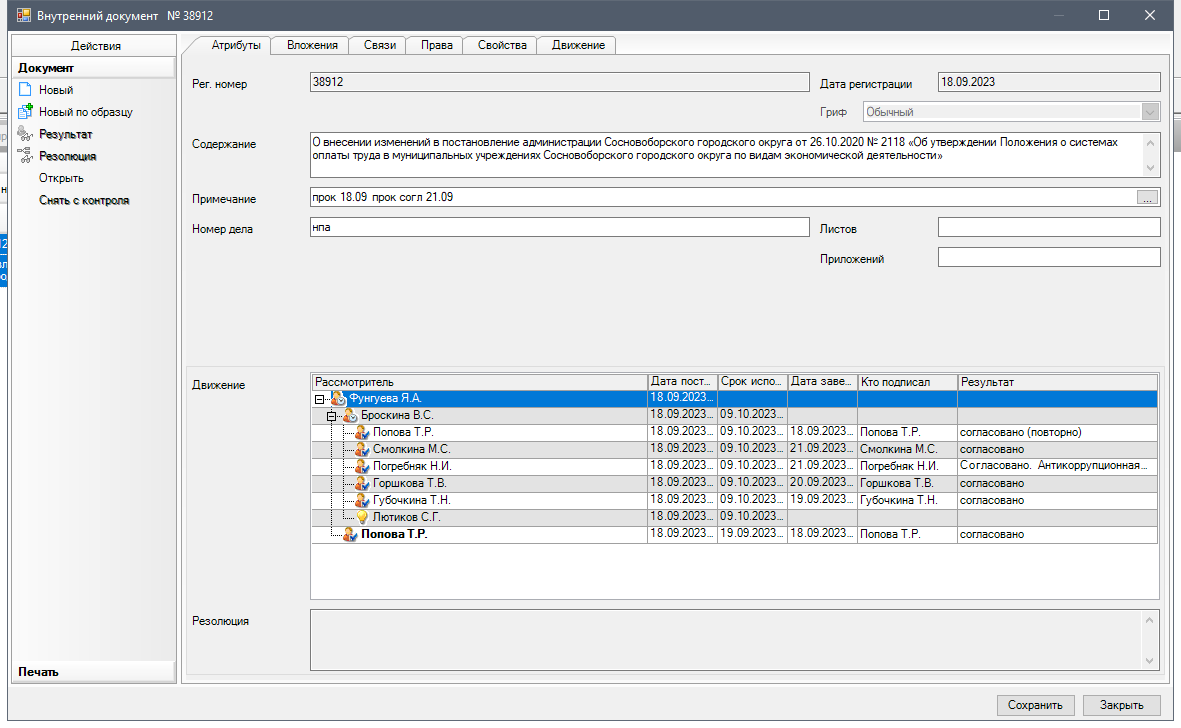 Рассылка:Пресс-центр, ЦБ, Комитет финансов, Отдел кадров, Комитет образования, ОРКиТ 